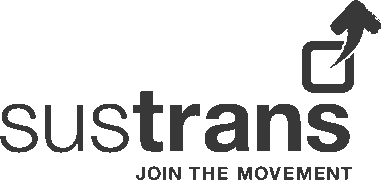 Job DescriptionJob title:	Delivery Coordinator, Midlands and EastReference:			SUS3051Salary:			Grade G:  £27,528 pro rata per annumContract: 	PermanentHours:	30 hours per week (flexibility to spread the hours between 3.5 and 5 days will be considered)Base:	Birmingham (Digbeth). This post is focused on the West Midlands area but may require regular travel to the East Midlands. Home working on some days is possible too Initial home working may be required full-time initially depending on the Covid19 situation.  Job purpose:To work with the Head of Delivery, England Midlands & East in managing the delivery of behaviour change, community, schools and workplace projects, including managing project teams. To help to develop new business opportunities and services.  Place in Organisational Structure:The post-holder reports to the Head of Delivery, Midlands and East.Key relationships:Internal: 	Head of Delivery, Midlands and East		Project Officers, Midlands and EastDelivery Coordinators, Midlands and East and UK-wideVolunteer Coordinators, Midlands and EastPartnerships Team, Midlands and EastDesign & Engineering Team, Midlands and EastNetwork Development Team, Midlands and East Behaviour Change and Engagement Team, UK-wideResearch and Monitoring Unit (RMU)Other regional and Sustrans-wide staffExternal:     	Local and combined authorities (various departments)Partner organisations Schools and their wider communitiesWorkplaces and business support organisationsCommunity groups and community support organisationsKey responsibilities:Delivery of projects or services: To oversee and coordinate the delivery of a programme of work tailored around overcoming any identified barriers to active travel (walking, scooting and cycling).To oversee practical engagement activities and events e.g. led rides/walks, active travel awareness events, low traffic neighbourhood planning and information workshops, personalised travel information/advice, school streets, collaborative-design workshops and travel action planning for businesses.To ensure projects maximise the potential benefits from integrating behaviour change, community-led urban design and the improvement of cycling and walking infrastructure.To be responsible for working with project officers to plan and coordinate the practical delivery of projects, assisting at key events, workshops etc.To ensure the continuation of project delivery through effective management of a small team, including assigning Project Officers to specific short-term tasks.To work with community engagement and delivery staff to ensure that best practice procedures are followed and learning is captured when engaging communities in our projects.To work with Sustrans volunteer programme staff to ensure the promotion and coordination of opportunities for local volunteers / champions to support projects. To manage budgets, as delegated by the Head of Delivery.To collaborate with colleagues and external partners, supporting them with advice and evidence from the projects, so as to assist in bringing forward policies and projects to encourage more people to travel more sustainably to work, to education and training and as part of their everyday journeys.To ensure that all projects are managed in accordance with Sustrans’ Project Management Framework (PMF) and Customer Relationships.Business development:To support the Head of Delivery to develop relationships, including commissioning relationships with the public health and business sector, through involvement in key local networks.To participate in bid writing for projects at the direction of the Head of Delivery.To contribute toward the development of new ideas and innovative strategies for product development, marketing, branding, or business opportunities.Communication and marketing:To ensure monitoring and reporting tasks are carried out, and to report on the progress of relevant projects in the region to stakeholders, funders and within Sustrans, as appropriate. To contribute towards raising the profile of Sustrans, by representing the charity at meetings, activities and events, as required. To collate project-related information for marketing and broader communications purposes.People management: To line manage Project Officers in the West Midlands, motivating and developing a team.To manage, develop and coach the Project Officers by setting clear objectives and monitoring performance to maximise their potential.To work with HR to ensure that training and development of staff is planned effectively and in line with business need.To be responsible for supporting recruitment and for the induction of new officers.Training and development: To take the opportunity of Sustrans offer of internal and external training to help develop their careers. To pursue own personal development by working to objectives set as part of the Charity’s appraisal process.Health & safety, safeguarding and equality, diversity & inclusion:To support and comply with the organisation’s Policies for the management of Health and Safety.To support the region’s designated safeguarding officer (DSO) and ensure that delivery staff in the region are aware of safeguarding policies and procedures.To support and comply with the organisation’s policies for the management of safeguarding.To support and comply with Sustrans policy and procedures relating to Equality, Diversity & Inclusion and apply principles of best practice in own role.Other:To perform other duties consistent with the nature and grade of the role as agreed with the line manager.Working conditions:The post holder will work from the Birmingham office in Digbeth, will visit project areas on a regular basis and visit regional offices in Nottingham and Peterborough when required.  The post holder will also be required to visit Sustrans offices in other regions to collaborate with Sustrans colleagues and for training and development. The employee work-life balance is a priority and promoted through the availability of flexible working hours. There may be occasional requirement for overnight stays away from home when participating in projects away from the designated base and occasional weekend and evening work with time off in lieu.  The post holder must be prepared to walk, scoot, cycle or use public transport, as far as physical ability allows, for the majority of work journeys.  There is no requirement to be able to cycle (however sustainable travel courses including learn to ride and cycle or trike training can be provided). There is some flexibility of hours to support access to sustainable modes of travel and some home working may be considered.Special note:This job description does not form part of the contract of employment, but indicates how that contract should be performed. The job description may be subject to amendment in the light of experience and in consultation with the jobholder.Compiled by: 	Head of Delivery, England Midlands and EastDate:	November 2020					Delivery Coordinator, Midlands and East (SUS3051)Person specification:CriteriaCriteriaEssentialQualifications, education and trainingQualifications, education and trainingEducated to Higher / A Level standardExperienceExperienceSubstantial experience of project management and delivery of projects with a range of partnersExperience of leading, managing and developing a teamExperience of budget management, report writing and monitoring project deliverySkills and abilitiesSkills and abilitiesAbility to prioritise and manage own workloadExcellent verbal and written communication skills Excellent interpersonal skillsAbility to work with limited supervision and plan, prioritise and work to tight deadlinesAbility to supervise a team, across a wide areaAbility to motivate and enthuse othersAbility to communicate and collaborate with a wide range of stakeholders / partnersGood presentation skillsIT literateOtherOtherCommitted to Sustrans’ visionCriteriaDesirableDesirableQualificationProject Management e.g. PRINCE2 or AgileFurther education in active travel, sustainable transport, public health, behavioural science or similar fields Project Management e.g. PRINCE2 or AgileFurther education in active travel, sustainable transport, public health, behavioural science or similar fields ExperienceExperience of partnership working with local authoritiesExperience of developing commissioning relationships in the public health or business sectorsExperience of working with and managing volunteers Experience of delivering behavioural change projectsExperience of delivering projects in a community, business or education settingExperience of partnership working with local authoritiesExperience of developing commissioning relationships in the public health or business sectorsExperience of working with and managing volunteers Experience of delivering behavioural change projectsExperience of delivering projects in a community, business or education settingSkills and abilitiesAbility to write project budgets and funding bidsAbility to write project budgets and funding bidsKnowledgeGood understanding and knowledge of sustainable transport policy locally and nationallyAn understanding of behaviour change theory and delivery. Knowledge of the West Midlands area. Good understanding and knowledge of sustainable transport policy locally and nationallyAn understanding of behaviour change theory and delivery. Knowledge of the West Midlands area. 